ANEXO 1INSTRUCCIONES/NORMAS PARA SU CUMPLIMENTACIÓNDATOS  PERSONALESCumplimente todos los datos personales.Marque con una cruz el tipo de discapacidad. Indique el porcentaje de discapacidad legalmente reconocido.Especifique de forma resumida las dificultades en el proceso de aprendizaje y en las pruebas presenciales. DATOS  ACADÉMICOSMarque con una cruz el tipo de estudios.RECURSOS  Y  ADAPTACIONESIndique los estudios en los que está matriculado.Indique el código y la denominación de cada una de las asignaturas para las que solicita adaptaciones.Redondee o marque con una cruz el código de las adaptaciones solicitadas para cada una de las asignaturas indicadas consultando el Anexo 2  Cuadro Resumen de Adaptaciones y Subadaptaciones en la web: http://atenciondiscapacidad.umh.es/.        DATOS  PERSONALES                     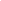 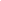 	 DATOS  ACADÉMICOS                    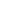 	RECURSOS  Y  ADAPTACIONES 	Marque las adaptaciones que solicita para cada asignatura o examen. (Ver CUADRO 1).C: clases / E: exámenes. Señale con una X la opción que corresponda.    Cuadro 1: 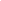 Curso:Curso:Curso:Curso:Curso:Titulación: Código       Nombre de la Asignatura                                          Código       Nombre de la Asignatura                                          Código       Nombre de la Asignatura                                          Código       Nombre de la Asignatura                                          Código       Nombre de la Asignatura                                          CódigoCEAdaptaciones específicas para clases teóricas y/o prácticasCód.Adaptaciones específicas para  las Pruebas PresencialesCód.Ayudas técnicas o material adaptado proporcionado por el estudiante.1Exámenes en otros soportes.8Accesibilidad al centro.2Contestaciones al examen por parte del estudiante en otros soportes.	9Mobiliario y/o material adaptado.3Acompañante durante la realización del examen.10Ubicación diferente para la realización de los exámenes.4Exámenes con texto ampliado.11Soporte informático.5Exámenes con adaptación de representaciones gráficas.12Adaptación de material didáctico.6Exámenes adaptados a tiempo o a otras modalidades.13Apoyo personal para el desarrollo de actividades de aprendizaje (Intérprete de LS, voluntario.)7Apoyo o ayuda por parte del Tribunal.  14Adaptaciones en el proceso de aprendizaje                                 Préstamo material de apoyo.Cód.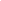 Ayudas técnicas y recursos de apoyo para el desarrollo de actividades de aprendizaje15